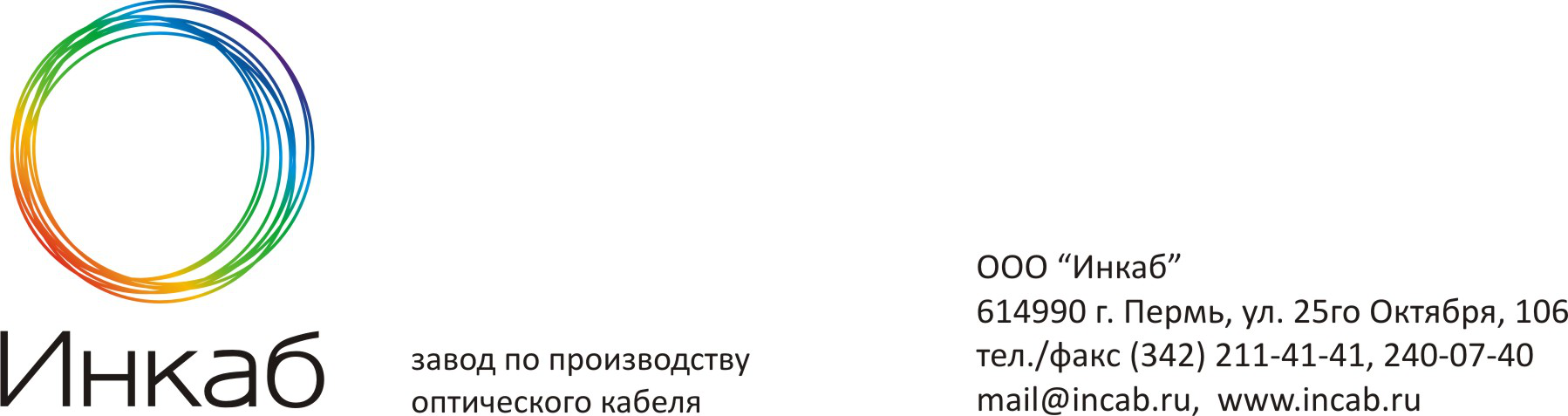 Опросный лист «Подбор ОКСН Инкаб»Технические требования на ОКСН(Наиболее важные для заполнения поля отмечены жирным шрифтом)Примечания: * - если потенциал неизвестен, пожалуйста, напишите «Требуется расчет» и укажите несколько марок опор, используемых на рассматриваемой ВЛ.Другие требования или дополнительная информацияКонтактное лицо:Валерий Бабарыкин, руководитель отдела технической компетенции.Просим вас отправлять опросный лист на почту:babarykin@incab.ruКонсультацию по вопросам подбора ОКСН и заполнения ОЛ можно получить по телефону:+7 (342) 211-41-41 (доб. 225)ФИОКомпанияКонтакты (телефон, email)ПроектПроектная организацияЗаказчикКоличество ОВ в соответствии с G.652Наличие других ОВ (указать кол-во и тип)Распределение волокон по модулям (если не указано, будет предложено стандартное распределение)Максимально допустимый диаметр, ммМаксимально допустимое тяжение кабеля   по условиям прочности опор, кгКласс напряжения ВЛ, кВОбщая длина ОКСН по проекту, кмМаксимальная строительная длина, мСтрелы провесаСтрелы провесаМаксимальная длина пролета, мВысота подвеса ОКСН, мПерепад высот точек крепления для максимальной длины пролета, мДопустимая стрела провеса при максимальной климатической нагрузке после вытяжки, мДопустимая стрела провеса при гололеде после вытяжки, мДопустимое горизонтальное отклонение кабеля при максимальной ветровой нагрузке после вытяжки, мМонтажная стрела провеса, м (или в % от длины пролета)Климатические условияКлиматические условияТолщина стенки гололеда, ммМаксимальное ветровое давление, кг/м²Ветровое давление в гололед, кг/м²Тип местности (А, B, C)Температура при гололеде, оСМинимальная температура, оССреднегодовая температура, оСМаксимальная температура, оСТребования к оболочке ОКСНТребования к оболочке ОКСНПотенциал электрического поля в точке подвеса кабеля, кВ (указывается для ВЛ 110 кВ и выше)*Степень загрязнения атмосферы по ПУЭ (от 1 до 4)Расчетные коэффициенты по ПУЭ(Если коэффициенты не указываются, расчет производится на нормативные нагрузки)Расчетные коэффициенты по ПУЭ(Если коэффициенты не указываются, расчет производится на нормативные нагрузки)Коэффициент надежности по ответственности для ветровой нагрузки (1,0 – для ВЛ до 220 кВ; 1,1 – для ВЛ 330 – 750 кВ и ВЛ, сооружаемых на двухцепных и многоцепных опорах)Региональный коэффициент по ветру (от 1,0 до 1,3, принимается на основании опыта эксплуатации)Коэффициент надежности по ответственности для гололедной нагрузки (1,0 – для ВЛ до 220 кВ; 1,3 – для ВЛ 330 – 750 кВ и ВЛ, сооружаемых на двухцепных и многоцепных опорах)Региональный коэффициент по гололеду (от 1,0 до 1,5, принимается на основании опыта эксплуатации)